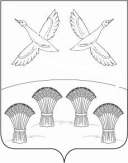 П О С Т А Н О В Л Е Н И Е АДМИНИСТРАЦИИ СВОБОДНОГО СЕЛЬСКОГО ПОСЕЛЕНИЯ ПРИМОРСКО-АХТАРСКОГО РАЙОНАот 08 июля 2021 года                                                                                 № 122хутор СвободныйО внесении изменений в постановление администрации
Свободного сельского поселения Приморско-Ахтарского района
от 08 июня 2021 года № 105 «Об утверждении Типового положения о закупке товаров, работ, услуг для муниципальных автономных учреждений, муниципальных бюджетных учреждений и муниципальных унитарных предприятий подведомственных администрации Свободного сельского поселения Приморско-Ахтарского района»В целях оптимизации деятельности по реализации Федерального закона от 18 июля 2011 года № 223-ФЗ «О закупках товаров, работ, услуг отдельными видами юридических лиц» администрация муниципального образования Приморско-Ахтарский район постановляет:Внести в приложение №1 постановления администрации Свободного сельского поселения Приморско-Ахтарского района от 08 июня 2021 года № 105 «Об утверждении Типового положения о закупке товаров, работ, услуг для муниципальных автономных учреждений, муниципальных бюджетных учреждений и муниципальных унитарных предприятий подведомственных администрации Свободного сельского поселения Приморско-Ахтарского района» следующие изменения:Раздел 10 «Начальная (максимальная) цена договора, цена договора, заключаемого с единственным поставщиком (подрядчиком, исполнителем), начальная цена единицы (сумма цен единиц) товара, работы, услуги» дополнить пунктами 10.15 и 10.16 следующего содержания:«10.15. Формула цены устанавливается заказчиком в документации о закупке (извещении о проведении запроса котировок в электронной форме). 10.16. Максимальное значение цены договора определяется заказчиком расчетным путем, исходя из выделенных объемов финансирования на соответствующий предмет закупки, ориентировочного количества необходимого товара (планового объема работ, услуг) либо установленных локальным актом заказчика предельных цен.».Подпункт 6 пункта 47.1 раздела 47 «Извещение о проведении запроса котировок в электронной форме» изложить в новой редакции:«6) обоснование начальной (максимальной) цены договора либо цены единицы товара, работы, услуги, включая информацию о расходах на перевозку, страхование, уплату таможенных пошлин, налогов и других обязательных платежей».Подпункт 3 пункта 62.7 раздела 62 «Условия применения и порядок проведения запроса оферт в электронной форме» изложить в новой редакции:«3) сведения о начальной (максимальной) цене договора либо формула цены и максимальное значение цены договора, либо начальная цена единицы (сумма цен единиц) товара и максимальное значение цены договора в случае осуществления закупки в соответствии с главой 17 настоящего Положения;».Подпункт 5 пункта 62.7 раздела 62 «Условия применения и порядок проведения запроса оферт в электронной форме» изложить в новой редакции:«5) обоснование начальной (максимальной) цены договора либо цены единицы товара, работы, услуги, включая информацию о расходах на перевозку, страхование, уплату таможенных пошлин, налогов и других обязательных платежей;».В главе IX. «Заключительные положения»: абзац третий изложить в следующей редакции:«Заказчики обязаны внести изменения в утвержденные такими заказчиками положения о закупке, направленные на приведение утвержденных положений о закупке в соответствие с типовым положением, или утвердить новое положение о закупке, приведенное в соответствие с типовым положением, до 1 августа 2021 года.».Определить, что муниципальные автономные учреждения, муниципальные бюджетные учреждения и муниципальные унитарные предприятия, подведомственные администрации Свободного сельского поселения Приморско-Ахтарского района обязаны внести изменения в положение о закупке, либо утвердить новое положение о закупке в соответствии с настоящим постановлением до 01 августа 2021 года.Разместить настоящее постановление в сети «Интернет» на официальном сайте администрации Свободного сельского поселения Приморско-Ахтарского района (http://www.svobodnoe-sp.ru) в разделе «Муниципальный заказ».4. Ведущему специалисту администрации Свободного сельского поселения Приморско-Ахтарского района (О.С. Кукоба) в течение 15 рабочих дней со дня принятия настоящего постановления обеспечить его размещение в единой информационной системе в сфере закупок (https://zakupki.gov.ru).5. Контроль за выполнением настоящего постановления оставляю за собой.6. Постановление вступает в силу со дня подписания.Исполняющий обязанности главы Свободного сельского поселенияПриморско-Ахтарского района                                                     И.И. Чернобай